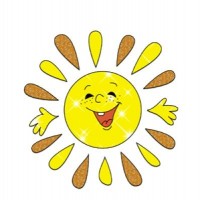 Муниципальное дошкольное образовательное учреждение «Детский сaд № 142»  г. ЯрославляКонспект НОД по тестопластике для детей группы раннего возраста «Чудеса из теста!»Подготовила: Артемьева Любовь Борисовна, педагог первой квалификационной категории.Тема НОД: «Чудеса из теста!»Цель НОД: знакомство детей с соленым тестом, формирование знаний о тестопластике, его свойствах.Задачи НОД:Познакомить детей с соленым тестом и его свойствами.Познакомить детей с новой техникой – тестопластика.Учить правильно работать с тестом.Развитие мелкой моторики.Развивать воображение, фантазию, интерес к творческой деятельности.Воспитывать интерес к работе с тестом.Материал для НОД:Соленое тесто (можно цветное)Доски для лепкиМаленькие игрушки (например, из киндер сюрприза)Стеки, скалки, макароны, мисочки, трубочки, фигурки от сортера, счетные палочки, формочки для печенья, крупы.Ход НОД.Дети становятся в круг. Начинаем с приветствия.«Здравствуйте!»Здравствуйте, ладошки,Хлоп-хлоп-хлоп! (хлопать)Здравствуйте, ножки,топ-топ-топ! (топать)Здравствуйте, щёчки, (погладить свои щёчки)Плюх-плюх-плюх! (пошлёпать себя по щёчкам)Пухленькие щёчки, (снова погладить щёчки)Плюх-плюх-плюх! (пошлёпать себя по щёчкам)Здравствуйте, губки,Чмок-чмок-чмок! (или три раза ритмично почмокать губами)Здравствуйте, зубки,Щёлк-щёлк-щёлк! (или три раза ритмично пощёлкать зубками)Здравствуй, мой носик, (потрогать кончик носа)Бип-бип-бип! (три раза нажать на свой носик)Здравствуйте, детки! (протянуть ручки вперёд)Привет! (помахать рукой над головой)Воспитатель: Ребятки, сегодня наши пальчики и ручки узнают много нового и интересного. Давайте подготовим их к игре.Пальчиковая игра «Месим тесто»Тесто мнем, мнем, мнем!(руками имитируем процесс вымешивания теста)Тесто жмем, жмем, жмем!(очень энергично сжимаем и разжимаем руки в кулачки (одновременно и поочередно)Пироги мы испечем!(руками совершаем движения, как будто лепим снежки)Воспитатель: Ребята, посмотрите, что-то у нас лежит на столе!Дети: Коробочка.Воспитатель: Ой, там волшебное тесто. Давайте с ним поиграем.(раздаем каждому ребенку комочек теста)Воспитатель: Давайте, потрогаем тесто? Какое оно? Твердое или мягкое?Дети: Мягкое.Воспитатель: Сожмите его в руках, скатайте шарик, колбаску. Колбаску можно порезать. У всех получается?Дети: Да!Воспитатель: А теперь сделайте большую лепешку, пошлепайте по тесту. Теперь возьмите игрушки, которые вам нравятся, и приложите к тесту. Получится отпечаток. Что у вас отпечаталось на тесте?Дети: Котик, бабочка, машинка….Воспитатель: Как красиво!А в прятки вы любите играть?Дети: Да!Воспитатель: Возьмите макароны, гречу, горох. И давайте спрячем в тесто (показываем на примере как прятать). Все спрятали?Дети: Да!Воспитатель: А теперь будем искать.Физкультминутка «Мы похлопаем в ладоши»Мы похлопаем в ладошиМы похлопаем в ладошиДружно, веселее.Наши ножки постучалиДружно, веселее.По коленочкам ударимТише, тише, тише.Наши ручки поднимайтесьВыше, выше, выше.Наши ручки закружились,Ниже опустились,Завертелись, завертелисьИ остановились. (Движения выполняем в соответствии с текстом)Воспитатель: Посмотрите, сколько волшебных предметов у нас еще в коробочке: скалки, палочки, формочки. … Возьмите, что вам нравится.Дети выбирают, понравившийся им предмет. Воспитатель по необходимости помогает и показывает, как играть с предметом.Далее свободная деятельность. Дети обмениваются предметами.Воспитатель: А теперь испечем для куклы печенье (катаем кружочки и сплющиваем их).Воспитатель: Ребята сегодня мы с вами поиграли с волшебным тестом. Мы лепили из него, прятали в тесте зернышки, раскатывали его. А в конце слепили печение. Поставим его в духовку. А завтра будем кормить печеньем нашу куклу Катю. Вы сегодня все молодцы!